Материалы X  Международной научно-практической конференции                                              «Научное пространство Европы – 2014»Срок подачи: 05.04.2014Сроки проведения: 07-15.04.2014Место издания: Sp. z o.o. “Nauka I studia”,(Przemysl , Польша)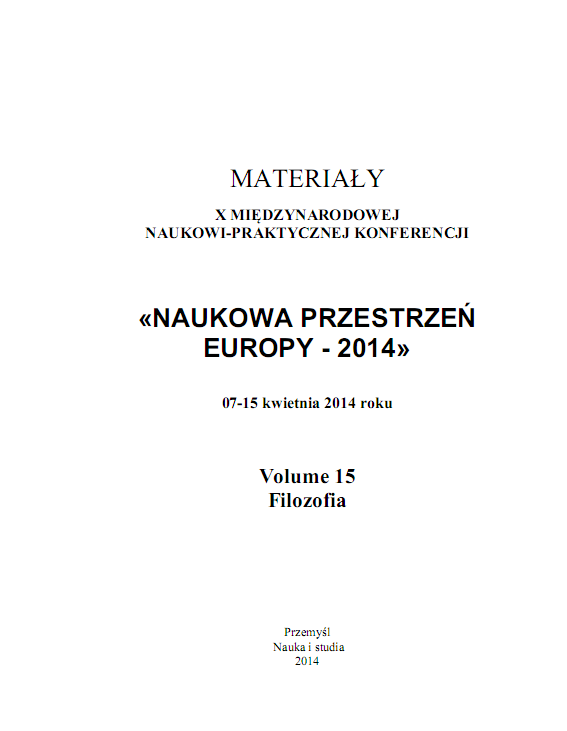 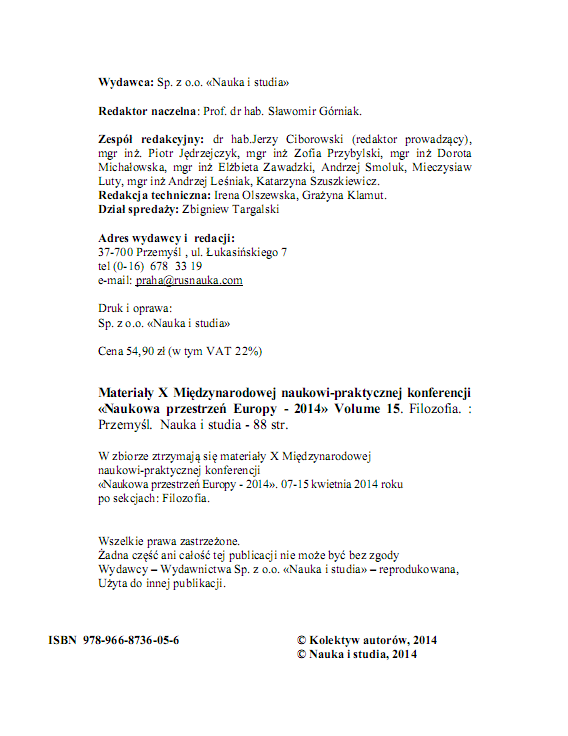 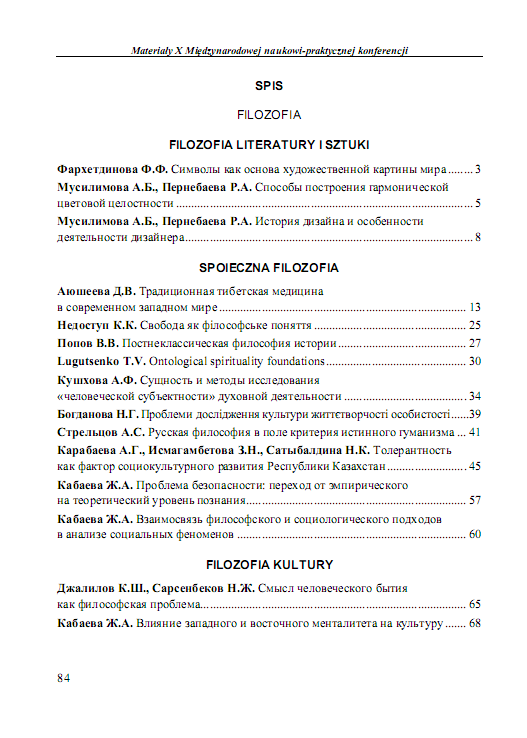 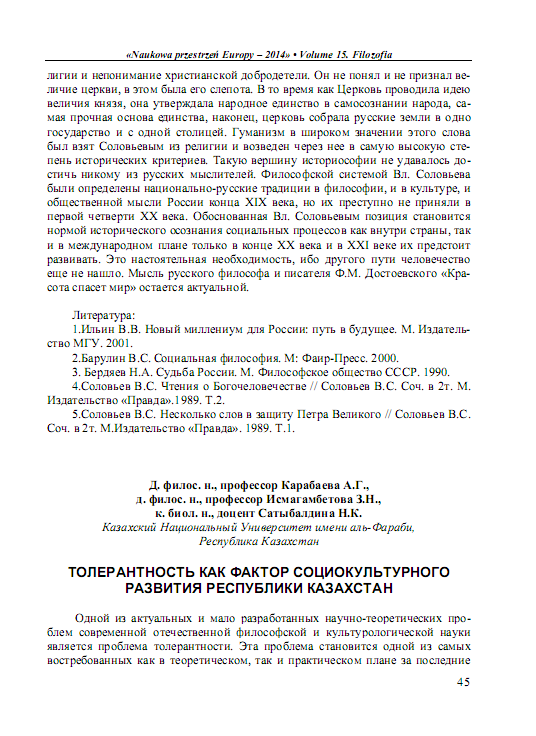 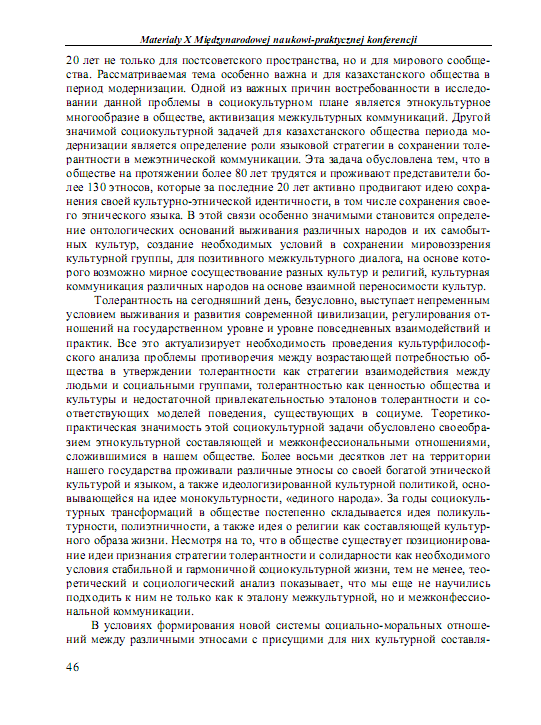 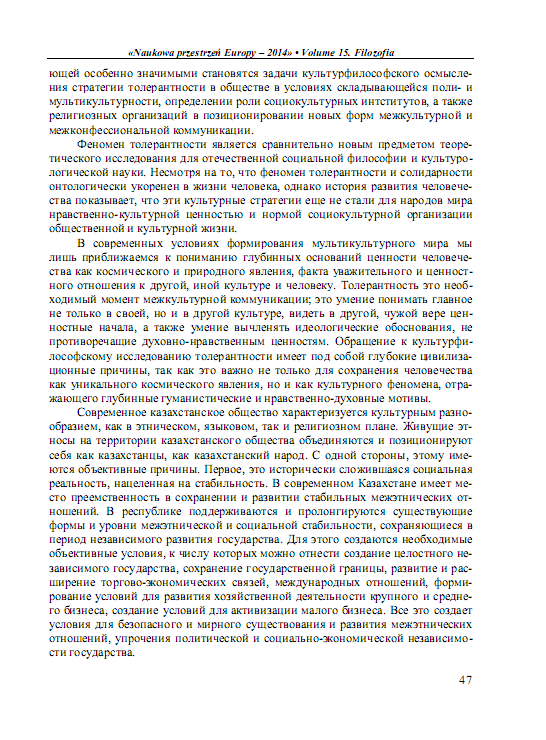 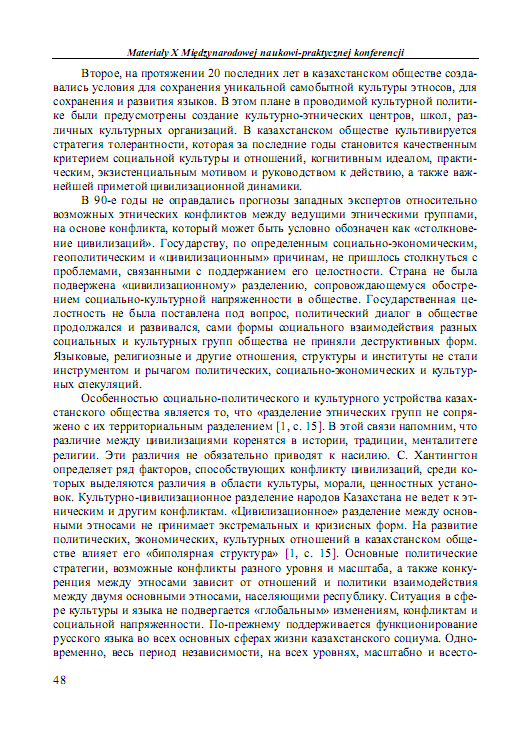 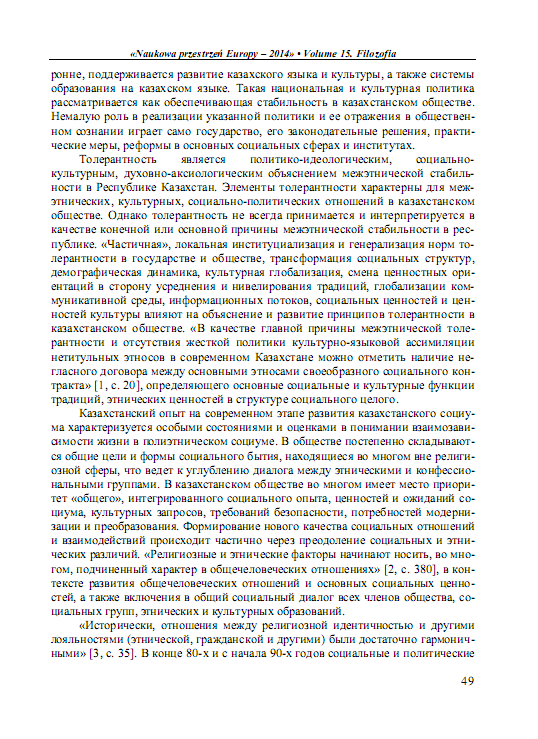 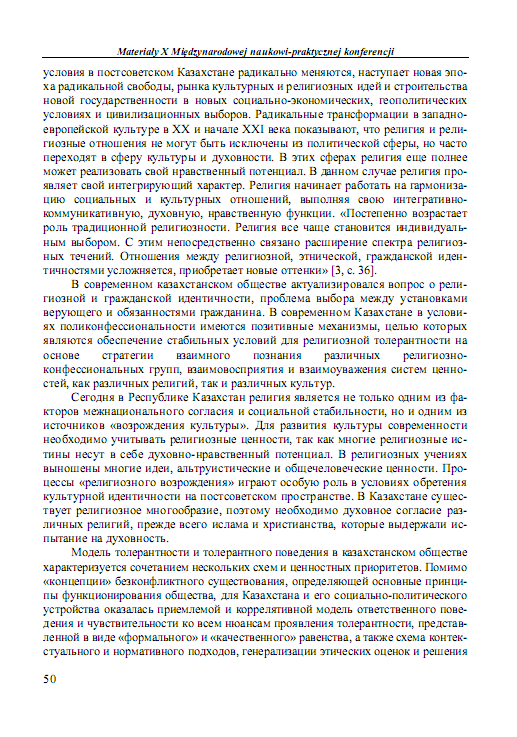 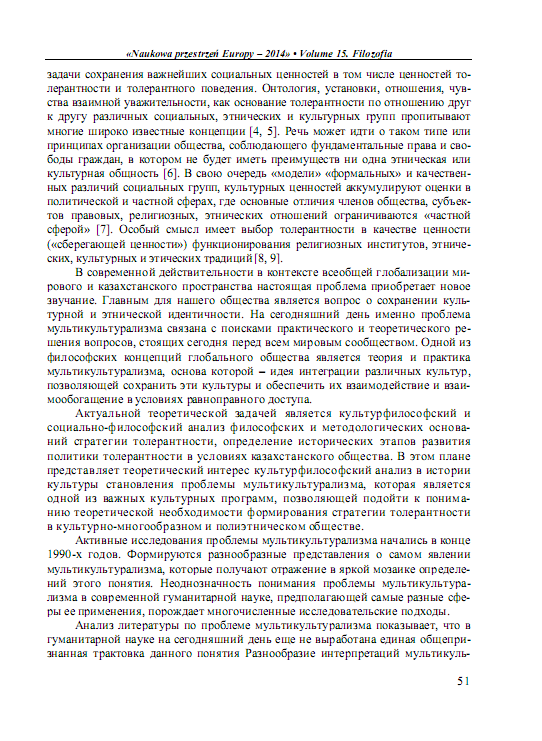 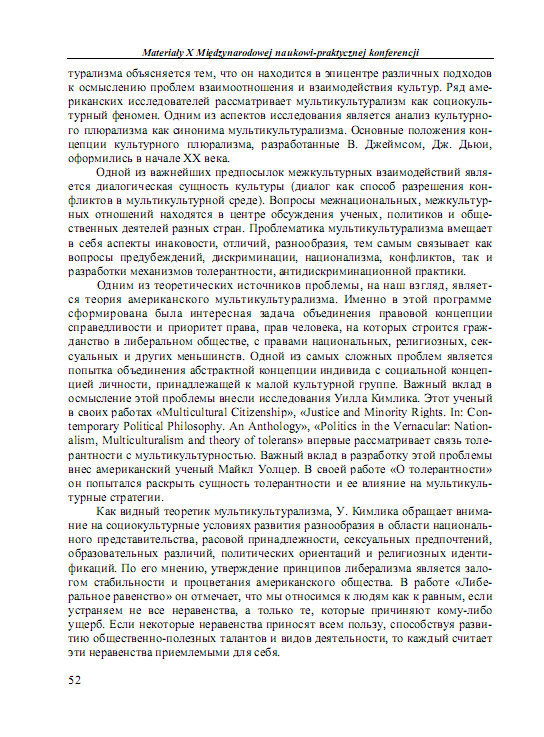 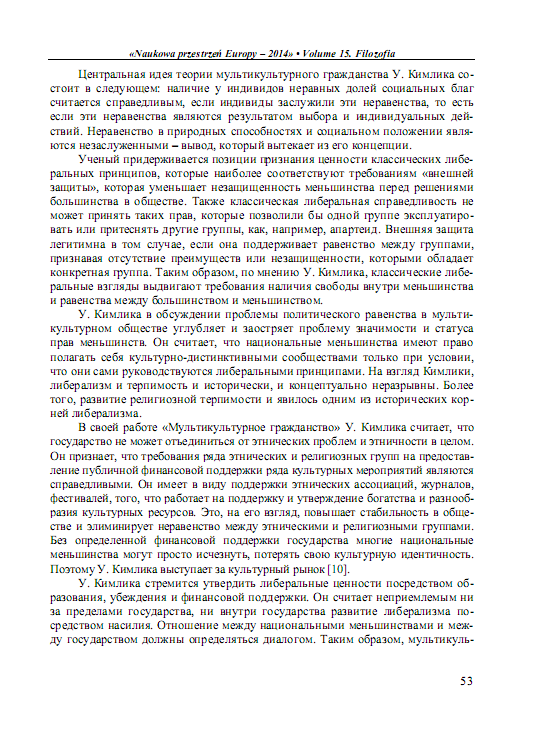 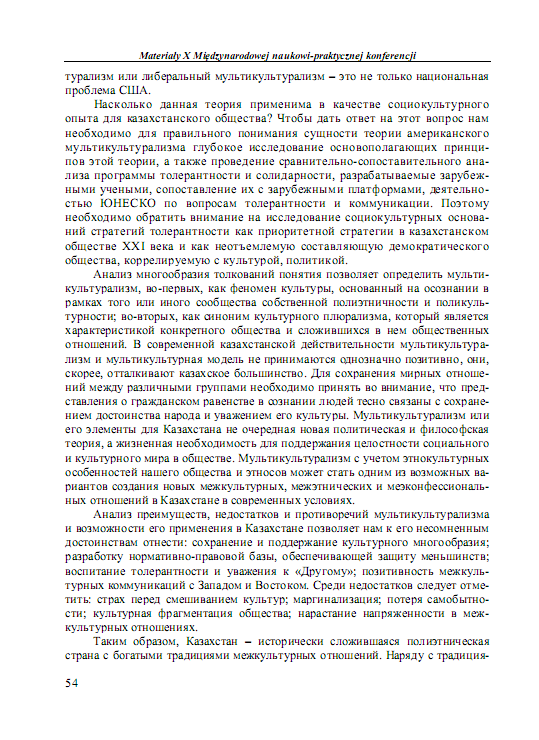 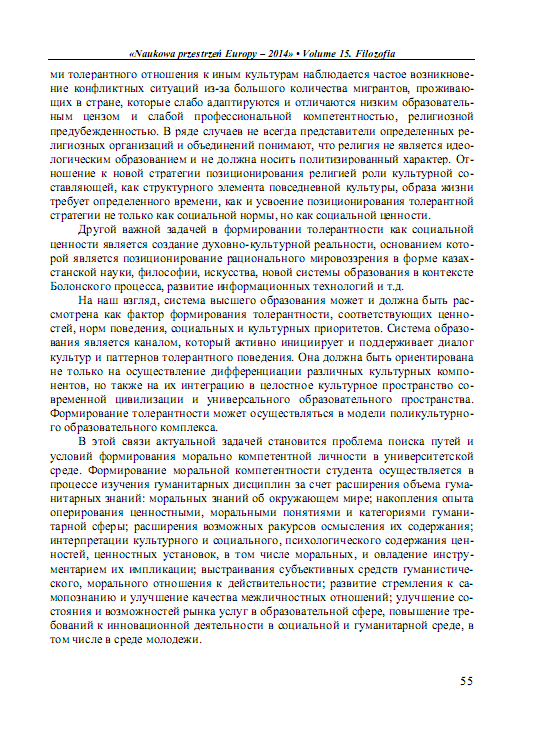 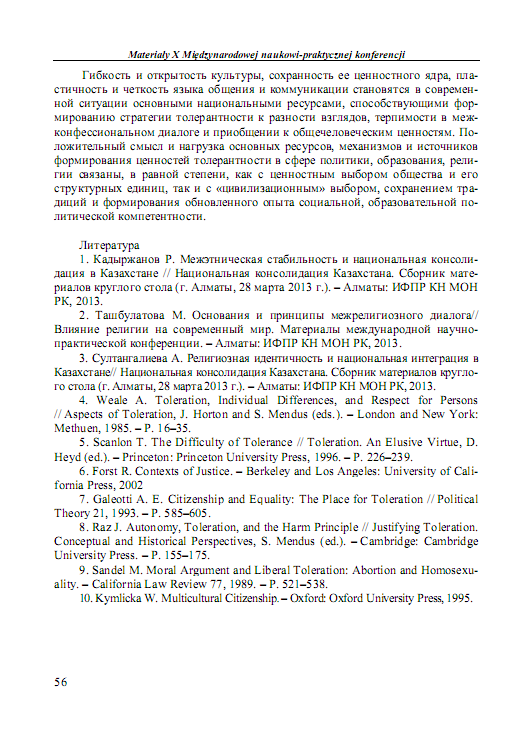 